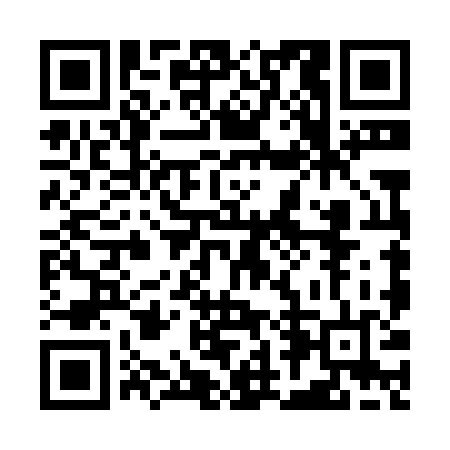 Ramadan times for Dezhou, ChinaMon 11 Mar 2024 - Wed 10 Apr 2024High Latitude Method: Angle Based RulePrayer Calculation Method: Muslim World LeagueAsar Calculation Method: ShafiPrayer times provided by https://www.salahtimes.comDateDayFajrSuhurSunriseDhuhrAsrIftarMaghribIsha11Mon5:055:056:3212:253:456:186:187:4012Tue5:035:036:3012:243:456:196:197:4113Wed5:025:026:2912:243:466:206:207:4214Thu5:005:006:2712:243:466:216:217:4315Fri4:594:596:2612:233:466:226:227:4416Sat4:574:576:2412:233:476:236:237:4517Sun4:564:566:2312:233:476:246:247:4618Mon4:544:546:2112:233:486:256:257:4719Tue4:524:526:2012:223:486:266:267:4820Wed4:514:516:1812:223:496:276:277:4921Thu4:494:496:1712:223:496:276:277:5022Fri4:484:486:1512:213:496:286:287:5123Sat4:464:466:1412:213:506:296:297:5224Sun4:444:446:1212:213:506:306:307:5325Mon4:434:436:1112:213:506:316:317:5426Tue4:414:416:0912:203:516:326:327:5527Wed4:394:396:0812:203:516:336:337:5628Thu4:384:386:0612:203:516:346:347:5729Fri4:364:366:0512:193:526:356:357:5830Sat4:344:346:0312:193:526:366:367:5931Sun4:334:336:0212:193:526:366:368:001Mon4:314:316:0012:183:536:376:378:012Tue4:294:295:5912:183:536:386:388:023Wed4:284:285:5712:183:536:396:398:034Thu4:264:265:5612:183:536:406:408:045Fri4:244:245:5412:173:546:416:418:066Sat4:234:235:5312:173:546:426:428:077Sun4:214:215:5112:173:546:436:438:088Mon4:194:195:5012:163:546:446:448:099Tue4:174:175:4812:163:556:456:458:1010Wed4:164:165:4712:163:556:456:458:11